SHKOLLA E MAGJISTRATURËS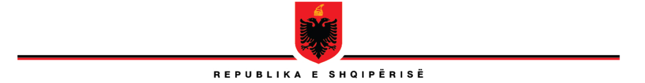 KESHILLI DREJTUESVENDIM                                                          Nr. 30, Datë 18.07.2023PËRVLERËSIMIN PËRFUNDIMTAR TË KANDIDATËVE PËR KËSHILLTARË NDIHMËS LIGJORË, PËR VITIN AKADEMIK 2022-2023”Në mbështetje të nenit 266 ,268 të ligjit Nr.115/2016,” Për organet e qeverisjes së sistemit të drejtësisë” , nenit 53 ,të Ligjit  Nr .98/2016” ‘’Për organizimin dhe funksionimin e pushtetit gjyqësor në Republikën e Shqipërise”, si dhe në nenin 43 të Rregullores së Brendshme të Shkollës së Magjistraturës,VENDOSITë miratojë vlerësimin përfundimtar të kandidatëve për ndihmës ligjorë, pas perfundimit të Programit të Formimit Fillestar në Shkollës e Magjistraturës sipas tabelës bashkëlidhur pjesë e pandarë e këij vendimi.Ky vendim hyn në fuqi menjëherë.                                                       KESHILLI DREJTUESZ. Olsian ÇELAZ.  Arben RAKIPIZ. Alfred BALLAZnj. Naureda LLAGAMIZ. Maksim HAXHIAZ.Ulsi MANJAZnj. Adea PIRDENIZ. Odise MOCKAZ.Dashamir KOREZ. Artan HAJDARIZ. Sokol BERBERIZ. Genti DOKOLLARIZ. Albert KULICI